Red River ValleyCirca 1870INTRO:  / 1 2 / 1 2 / [C] / [C]From this [C] valley they [G7] say you are [C] going [C]I shall [C] miss your bright eyes and sweet [G7] smile [G7]For a-[C]las you take [C7] with you the [F] sunshine [Dm]That has [G] brightened my [G7] pathway a [C] while [G7]CHORUS:Come and [C] sit by my [G7] side if you [C] love me [C]Do not [C] hasten to bid me a-[G7]dieu [G7]But re-[C]member the [C7] Red River [F] Valley [Dm]And the [G] girl who has [G7] loved you so [C] true [C]For this [C] long, long [G7] time I have [C] waited [C]For the [C] words that you never would [G7] say [G7]But [C] now my last [C7] hope has [F] vanished [Dm]When they [G] tell me that [G7] you’re going a-[C]way [C]Oh, there [C] never could [G7] be such a [C] longing [C]In the [C] heart of a white maiden's [G7] breast [G7]As there [C] is in the [C7] heart that is [F] breaking [Dm]With [G] love for the [G7] boy who came [C] west [G7]CHORUS:Come and [C] sit by my [G7] side if you [C] love me [C]Do not [C] hasten to bid me a-[G7]dieu [G7]But re-[C]member the [C7] Red River [F] Valley [Dm]And the [G] girl who has [G7] loved you so [C] true [C]When you [C] go to your [G7] home by the [C] ocean [C]May you [C] never forget the sweet [G7] hours [G7]That we [C] spent in the [C7] Red River [F] Valley [Dm]Or the [G] vows we ex-[G7]changed 'mid the [C] bowers [C]Will you [C] think of the [G7] valley you're [C] leaving? [C]Oh, how [C] lonely and dreary 'twill [G7] be! [G7]Will you [C] think of the [C7] fond heart you're [F] breaking [Dm]And be [G] true to your [G7] promise to [C] me? [G7]CHORUS:Come and [C] sit by my [G7] side if you [C] love me [C]Do not [C] hasten to bid me a-[G7]dieu [G7]But re-[C]member the [C7] Red River [F] Valley [Dm]And the [G] girl who has [G7] loved you so [C] true [C]The dark [C] maiden's [G7] prayer for her [C] lover [C]To the [C] spirit that rules o'er the [G7] world; [G7]His [C] pathway with [C7] sunshine may [F] cover [Dm]Leave his [G] grief to the [G7] Red River [C] girl [G7]CHORUS:Come and [C] sit by my [G7] side if you [C] love me [C]Do not [C] hasten to bid me a-[G7]dieu [G7]But re-[C]member the [C7] Red River [F] Valley [Dm]And the [G] girl who has [G7] loved you so [C] true [C]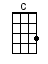 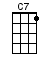 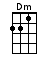 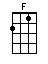 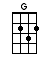 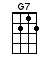 (Traditional circa 1870. Words and chords (transposed) according to Edith Fowke. Describes the plight of a Métis woman lamenting the departure of her lover, an east-coast soldier, who came west as a member of the 1870 Wolseley expedition sent to put down the first Riel-led Red River Rebellion in Manitoba)www.bytownukulele.ca